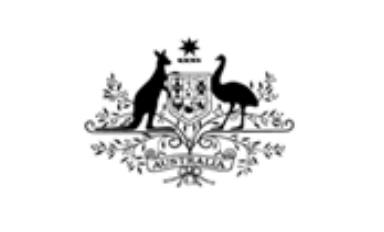 The Hon. David Littleproud MPMinister for Water Resources, Drought, Rural Finance, Natural Disaster and Emergency Management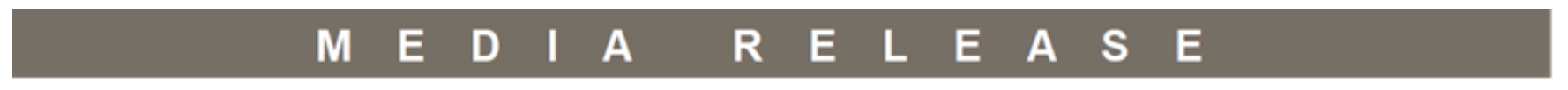 Tuesday, 20 August 2019
National farm debt mediation scheme a priorityNational farm debt mediation scheme outlined in the Banking Royal Commission Implementation RoadmapWork continues with states and territories on the scheme’s developmentA national farm debt mediation scheme remains a priority, as outlined in the Government’s Banking Royal Commission Implementation Roadmap.Rural Finance Minister David Littleproud said the Roadmap outlined the Government’s work on a scheme, which was one of Commissioner Hayne’s 76 recommendations.“It’s time to act on this with drought taking more of a stranglehold,” Minister Littleproud said.“In February all states and territories agreed to work towards a national scheme.“A uniform approach will clear up confusion that’s created by different rules in different states.“I’ll reinforce the need for a national scheme with states and territories when agriculture ministers meet in October and expect to have it in place by the middle of next year.“Farmers have $60 billion in bank loans making financial institutions a big agricultural partner.“Banks need to be fair and patient, especially as paycheques can be 12 months apart.“The Royal Commission showed the need for change was undeniable and Australians expect a definitive response to the Commissioner’s recommendations.A national farm debt mediation scheme would help lenders and borrowers agree on practical measures to address financial difficulties causing loan distress.“We’ve got to get a nationally consistent scheme in place where mediation is encouraged and facilitated and enforcement is a last resort,” Mr Littleproud said.Fast Facts:        The states and territories agreed in February 2019 to further work towards a national farm debt mediation scheme.        The National Farmers Federation says referring farm loans to mediation enhances the chance of reaching an outcome that is ‘fair and equitable for all involved’.        The Government has also actively encouraged banks to adopt Recommendation 1.14 by removing default interest charges to farmers hit by drought or a national disaster.Media enquiries:Robert Herrick 0432 324 576